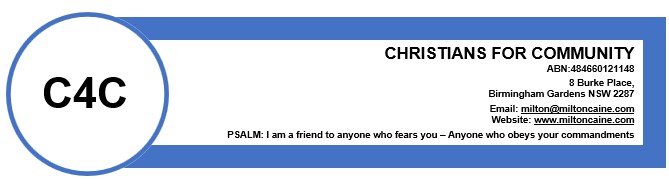 Membership Application FormChristians for CommunityFull Name: …Date of Birth: …Phone number: …Email: …Electoral Roll Address: …Postal Address if different: …Are you a member of any other political party, if so, please state its name? …Have you read the proposed constitution? …Are you applying for an initial free membership being offered? …Why do you want to become a part of C4C political party? ………If known please supply your Federal Electorate details …If known please supply your State Electorate details …If known please supply your Local Government or Council name …Please return completed to milton@miltoncaine.com or 
Milton Caine 8 Burke Place Birmingham Gardens NSW 2287
